Business Administration Apprentice Job Description Job DescriptionJob Title:	Business Administration ApprenticeHours:			30 hours per weekSalary:			£3.50 per hourContract:		12 monthsResponsible to:  	Client Services and Pathways Manager/Contracts and Performance Monitoring ManagerResponsible for:	N/A Based in:		Ashton Wellbeing CentreReference Number:   BAAJob purposeTo work alongside the Client Services and Performance Monitoring departments. Your role as a Business Admin Apprentice will require you to support for supporting our front of house function in all associated tasks while ensuring clients have the best experience with us whilst accessing out services. You will be working front line providing excellent client support, dealing with enquiries, booking appointments and providing an initial space for clients to come to for help. You will support in the day to day running of a busy reception and information centre whilst assisting the performance monitoring team with the evaluation and monitoring needs of the organisation and supporting the department’s efforts in ensuring the offering of quality programs and services to its clients and stakeholders.Mission StatementOur mission is to be an organisation of excellence with an ever changing and diverse range of activities and services that promote psychological and physical well-being, stimulates recovery and leads to social inclusion within mainstream society.EthosTo ensure that the concepts of personalisation, recovery, psychological and physical wellbeing and social inclusion are present throughout the organisation. To carry these out in a manner that reflects our commitment to being a green and ethical company.The key functions of this post are:SpecificDuring your apprenticeship, your role will develop to enable you to:To support with reception cover in dealing with client enquiries (face to face, telephone and email) to carry out this function we use a switchboard with voicemail functionTo carry out data input for a variety of services using our internal database and Microsoft OfficeTo maintain relationships with our partner organisations by communicating effectively by telephone, email and when visiting the buildingTo support who may client in distress when they visit the buildingTo support with the set up and implementation of internal monitoring systems and processesQuality checking data and rectifying errorsAgreed and Signed:_________________________________ (Worker)_________________________________ (Manager)__________________ (Date)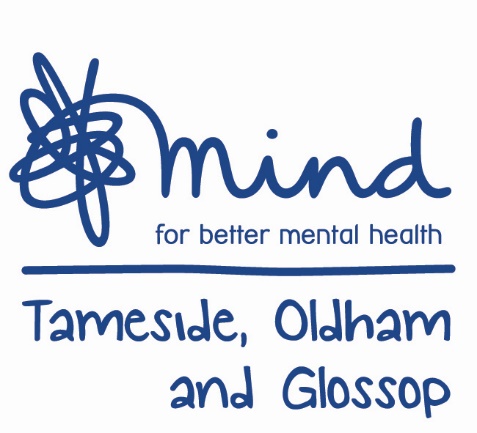 Business Apprentice Person SpecificationApplication  - AInterview - ITest – TReferences – RCertificates – CEDUCATION AND EXPERIENDEHOW IDENTIFIEDESSENTIAL/DESIRABLEPrevious experience of supporting someone who is upsetA/I/REPrevious experience of computer work and administration. A/I/REGood listening skills, non-judgemental and the ability to relate sensitively to people in distress.A/I/REGood time keeping and reliable.A/I/REFriendly and approachable style of working. A/I/REOpen to new ideas and feedback for personal development.A/I/REKNOWLEDGE AND SKILLSHOW IDENTIFIEDESSENTIAL/DESIRABLEA broad knowledge of IT systems, including Microsoft packages (word, excel, PowerPoint and outlook) and to feel confident managing basic systems. .A/I/REKnowledge of basic mathematics and literacy A/I/REVALUES AND BEHAVIOURSHOW IDENTIFIEDESSENTIAL/DESIRABLEAbility to provide good quality customer service for individuals using services A/I/REAbility to prioritise and manage a wide range of tasksA/I/REAbility to work in a team and to work independentlyA/I/REAbility to work within Minds policies and procedures.A/I/REAbility to work across different sites within the boroughA/I/REAbility to undertake any other reasonable tasks requestedA/I/REAbility to work on own initiative and prioritise workA/I/REA willingness to learn new skills in administrationA/I/REAbility to attend in house training when requested and continually work on personal developmentA/I/REAbility to work within personal and professional boundaries. A/I/RECommitment to complete an induction session before starting working.A/I/REWillingness to learn new aspects of administration, including IT, email, Power Point, evaluation documents, data analysis, photocopier, laminating, filing and telephone use A/I/REAbility to promote social inclusion and recovery in all work that is undertakenA/I/REAbility to ensure all duties reflect a commitment to Equality and Diversity. A/I/REAbility to communicate effectively with external agencies, colleagues and the publicA/I/REWillingness to learn about the importance of performance monitoring within a charity A/I/RE